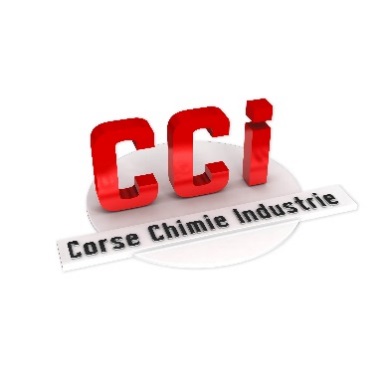                                                              LUBRISOL / C.F COUPE                                               HUILE DE COUPE SYNTHETIQUE	 SOLUBLE A L’EAU	 Conforme aux Normes ISOL-MAF                                               (micro émulsion avec réduction de friction)PRESENTATIONLUBRISOL est un liquide semi-synthétique, dont la formule de base d’amides grasses, d’esters et d’additifs extrême-pression, présente des propriétés d’usinage qui offrent une très grande polyvalence tant sur le plan alliages que sur le plan du choix des outils.Les émulsions de LUBRISOL sont à 80 % biodégradables et insensibles à la dureté des eaux. Une introduction accidentelle d’huile minérale dans les bains n’altère pas le LUBRISOL dont la stabilité est supérieure à celle des huiles solubles classiques ou bactériostatiques.LUBRISOL contient un bactéricide et un fongicide qui protègent l’émulsion à partir d’un taux de dilution de 4 %. Ce bactéricide et ce fongicide préviendront une chute sensible du PH en cas de contamination bactérienne, dans les conditions de maintenance sérieuse.LUBRISOL passe les systèmes de filtration papier, à dépression ou à pression et hydro cyclone. Il s’émulsionne instantanément à l’eau, il est cependant recommandé de le verser dans l’eau.Les émulsions du LUBRISOL sont utilisées à des taux variables pour le travail de l’acier, de la fonte, de l’aluminium, du bronze ou du laiton.DOSAGES MOYENS D’UTILISATIONAlésage : 3 - 5 %Rectification : 4 - 5 %Brochage : 10 %Sciage : 3 %Décolletage : 3 %Taillage : 5 - 10 %Filetage : 3 - 10 %Taraudage : 3 - 20 % ou état purFraisage : 4 - 5 %Tournage : 4.5 - 6 %Perçage : 3 %Tronçonnage : 3 - 5 %                                                              LUBRISOL / C.F COUPE                                               SUITEPRINCIPALES CARACTERISTIQUES PHYSICO-CHIMIQUESCARACTERISTIQUES	UNITES		NORMES		RESULTATSMasse volumique à 15°C	kg/m3			NFT 60 101		970Viscosité à 40°C	Cst			NFT 60 100		230Point d’éclair	°C			NFT 60 118		Non mesurableAspect à l’état concentré							Limpide, brunAspect à l’état dilué							Emulsion laiteusePH : produit pur				CNOMO D 15 -1666	9,8PH : dilution à 4%				CNOMO D 15 -1666Moussage	Ml			CNOMO D 15 -1666	300/150/0/0/250